         230327                                     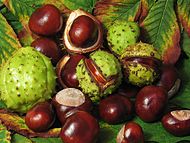                                              Hej alla Kastanjemedlemmar !Företaget Easee som ansvarar för våra laddpunkter (-stolpar) har fått anmärkning av Elsäkerhetsverket att deras jordfelsbrytare är otillräcklig och en uppgradering krävs. Företaget (som har ca 100.000 laddpunkter i Sverige) har överklagat beslutet, vi användare har fått klartecken att använda laddpunkterna medan ärendet behandlas. Styrelsen bevakar förstås.Det nya ränteläget påverkade rejält förhandlingarna beträffande det lån som lades om i mitten av mars. Vi lånade (efter en amortering) 4,9 milj till räntan 4,23% och bindning 3 år. Flera aktörer kontaktades, lånet hamnade till sist i Nordea.Bostadsrättsföreningar kan få statligt el-stöd för perioden okt 2021 – sept 2022 och första datum för vår ansökan är 30/5.Ett litet tips för den som vill påverka hushållets egen elräkning: begränsa användningen av handdukstorken. Ger oväntat stor effekt.Vi ska anlita ett företag Sustend för att förnya vår underhållsplan. De kommer för att besikta våra fastigheter tisdag 11/4 och Ingrid, Håkan samt Lars går med.Det inre (västra) staketet längs vår parkering kommer att flyttas under året för att våra innersta parkeringsplatser ska bli något bredare. Vi har fått lov av markägaren Carlsson&Åkvist till detta.Vi fortsätter att anlita Veterankraft under 2023. Väl utförda jobb och inte så dyrt. Annika från V städar våra trapphus och nu ber vi V att sköta rabatter även i år samt måla bänkarna utanför entréerna.Glöm inte att anmäla dej till Kastanjens föreningsstämma 19/4 !                                                               /Styrelsen